ΠΕΡΙΓΡΑΦΗΗ Διεύθυνση του ΔΙΕΚ του Γενικού Νοσοκομείου Κοζάνης ευχαριστεί τους διασώστες του ΕΚΑΒ Κοζάνης για το άρτιο εκπαιδευτικό σεμινάριο ΚΑΡΠΑ (Καρδιοαναπνευστικής αναζωογόνησης ) που πραγματοποιήθηκε στα πλαίσια του μαθήματος των Πρώτων Βοηθειών και όλους τους μαθητές που συμμετείχαν σε αυτό.ΦΩΤΟΓΡΑΦΙΚΟ ΑΡΧΕΙΟ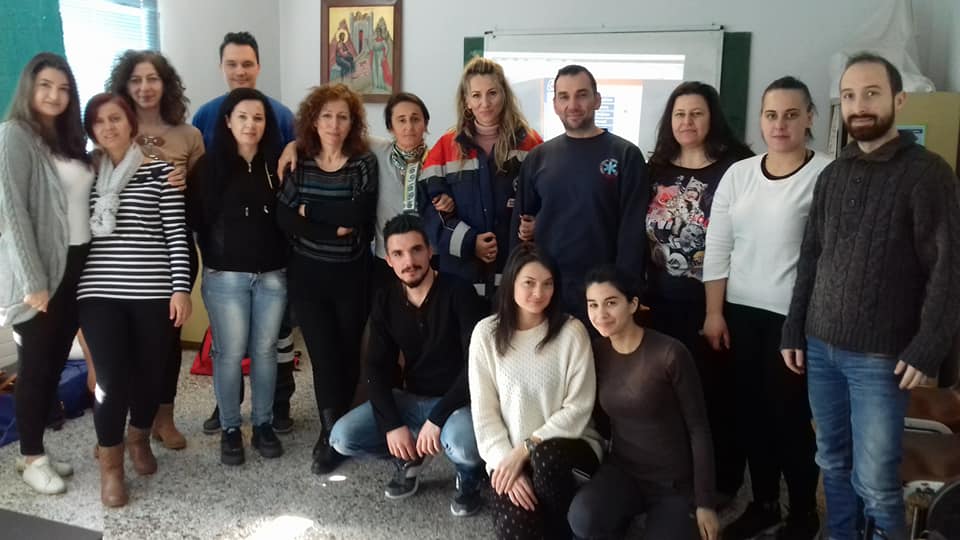 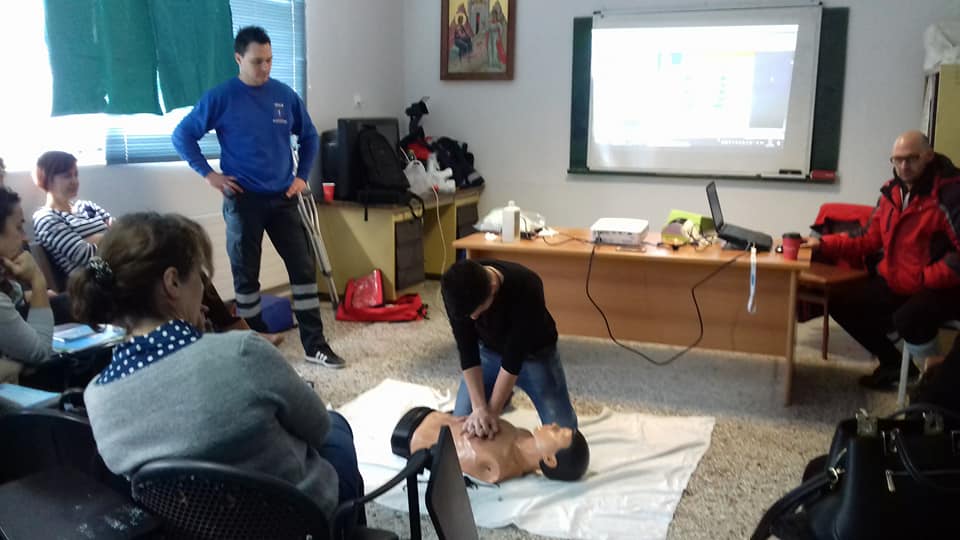 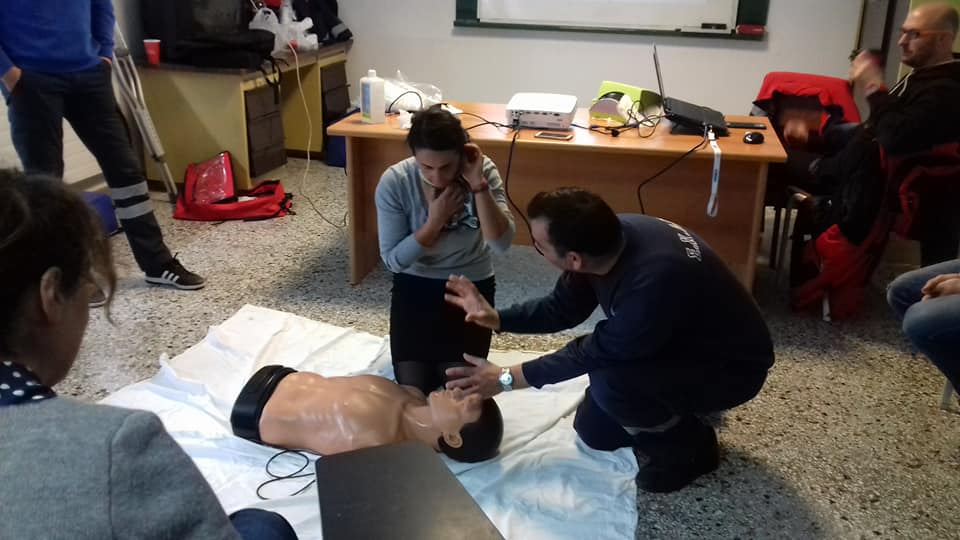 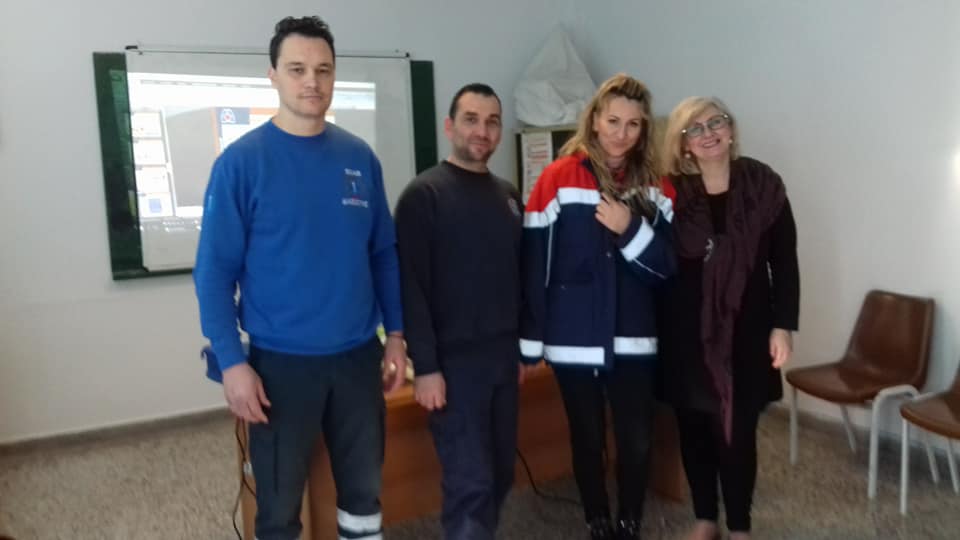 